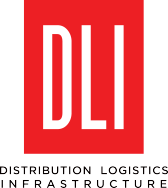 Job Title:Assistant Manager/ Manager – Business Excellence Assistant Manager/ Manager – Business Excellence Assistant Manager/ Manager – Business Excellence Assistant Manager/ Manager – Business Excellence Reports to:Head, Business ExcellenceHead, Business ExcellenceHead, Business ExcellenceHead, Business ExcellenceDuties and ResponsibilitiesDuties and ResponsibilitiesDuties and ResponsibilitiesDuties and ResponsibilitiesDuties and Responsibilities1.Responsible for the development and implementation of compliant processes, systems, tools and templates in various business units and DLI officesResponsible for the development and implementation of compliant processes, systems, tools and templates in various business units and DLI officesResponsible for the development and implementation of compliant processes, systems, tools and templates in various business units and DLI officesResponsible for the development and implementation of compliant processes, systems, tools and templates in various business units and DLI offices2.Lead preparation and maintenance of a common repository of base-lined processes, procedures and work instructions with adequate version controlLead preparation and maintenance of a common repository of base-lined processes, procedures and work instructions with adequate version controlLead preparation and maintenance of a common repository of base-lined processes, procedures and work instructions with adequate version controlLead preparation and maintenance of a common repository of base-lined processes, procedures and work instructions with adequate version control3.Collaborate with the Process Owners, Heads of Departments/Business Units and Senior Management teams to drive standardized implementation of developed processes and develop a “One DLI” way of workingCollaborate with the Process Owners, Heads of Departments/Business Units and Senior Management teams to drive standardized implementation of developed processes and develop a “One DLI” way of workingCollaborate with the Process Owners, Heads of Departments/Business Units and Senior Management teams to drive standardized implementation of developed processes and develop a “One DLI” way of workingCollaborate with the Process Owners, Heads of Departments/Business Units and Senior Management teams to drive standardized implementation of developed processes and develop a “One DLI” way of working4.Design and implement innovative pilot programs for improving efficiency in business operationsDesign and implement innovative pilot programs for improving efficiency in business operationsDesign and implement innovative pilot programs for improving efficiency in business operationsDesign and implement innovative pilot programs for improving efficiency in business operations5.Supervise development of performance metrics, compliance measures, scorecards for implementation of core processesSupervise development of performance metrics, compliance measures, scorecards for implementation of core processesSupervise development of performance metrics, compliance measures, scorecards for implementation of core processesSupervise development of performance metrics, compliance measures, scorecards for implementation of core processes6.Monitor compliance with Health, Safety & Environment (HSE) policies through regular safety auditsMonitor compliance with Health, Safety & Environment (HSE) policies through regular safety auditsMonitor compliance with Health, Safety & Environment (HSE) policies through regular safety auditsMonitor compliance with Health, Safety & Environment (HSE) policies through regular safety audits7.Design audit cycles on a quarterly/semi-annual and annual basis and conduct internal audits on process adherenceDesign audit cycles on a quarterly/semi-annual and annual basis and conduct internal audits on process adherenceDesign audit cycles on a quarterly/semi-annual and annual basis and conduct internal audits on process adherenceDesign audit cycles on a quarterly/semi-annual and annual basis and conduct internal audits on process adherence8.Collaborate with various departments and identify gaps in roles required to drive process initiativesCollaborate with various departments and identify gaps in roles required to drive process initiativesCollaborate with various departments and identify gaps in roles required to drive process initiativesCollaborate with various departments and identify gaps in roles required to drive process initiatives9.Drive assessment of process maturity across the organization. Proactively scan for opportunities to drive continuous improvement Drive assessment of process maturity across the organization. Proactively scan for opportunities to drive continuous improvement Drive assessment of process maturity across the organization. Proactively scan for opportunities to drive continuous improvement Drive assessment of process maturity across the organization. Proactively scan for opportunities to drive continuous improvement 10.Identify opportunities to enhance value through various certifications that provide competitive advantage to DLI, such as ISOIdentify opportunities to enhance value through various certifications that provide competitive advantage to DLI, such as ISOIdentify opportunities to enhance value through various certifications that provide competitive advantage to DLI, such as ISOIdentify opportunities to enhance value through various certifications that provide competitive advantage to DLI, such as ISO11.Collaborate with the IT function to identify ways to integrate systems, enhance usability and efficiency of working on a continuous basisCollaborate with the IT function to identify ways to integrate systems, enhance usability and efficiency of working on a continuous basisCollaborate with the IT function to identify ways to integrate systems, enhance usability and efficiency of working on a continuous basisCollaborate with the IT function to identify ways to integrate systems, enhance usability and efficiency of working on a continuous basisQualification(s)Qualification(s)Qualification(s)Qualification(s)Qualification(s)1.preferably MBApreferably MBApreferably MBApreferably MBA2.Certification in Six sigma and Kaizen mustCertification in Six sigma and Kaizen mustCertification in Six sigma and Kaizen mustCertification in Six sigma and Kaizen must3.Relevant certifications in process audit and compliance will be an added plusRelevant certifications in process audit and compliance will be an added plusRelevant certifications in process audit and compliance will be an added plusRelevant certifications in process audit and compliance will be an added plusKnowledgeKnowledgeKnowledgeKnowledgeKnowledge1.Knowledge of designing and implementing SOP’sKnowledge of designing and implementing SOP’sKnowledge of designing and implementing SOP’sKnowledge of designing and implementing SOP’s2.Knowledge of carrying out Process AuditsKnowledge of carrying out Process AuditsKnowledge of carrying out Process AuditsKnowledge of carrying out Process Audits3.Knowledge of evaluating process compliance on a regular basisKnowledge of evaluating process compliance on a regular basisKnowledge of evaluating process compliance on a regular basisKnowledge of evaluating process compliance on a regular basis4.Knowledge of Logistics OperationsKnowledge of Logistics OperationsKnowledge of Logistics OperationsKnowledge of Logistics Operations5.Knowledge of Health, Safety & Environment policiesKnowledge of Health, Safety & Environment policiesKnowledge of Health, Safety & Environment policiesKnowledge of Health, Safety & Environment policiesSkillsSkillsSkillsSkillsSkills1.Influencing and interpersonal skillsInfluencing and interpersonal skillsInfluencing and interpersonal skillsInfluencing and interpersonal skills2.Excellent verbal and written communication skillsExcellent verbal and written communication skillsExcellent verbal and written communication skillsExcellent verbal and written communication skills3Results orientedResults orientedResults orientedResults oriented4.Must be able to lead organizational changeMust be able to lead organizational changeMust be able to lead organizational changeMust be able to lead organizational change5.Must demonstrate the ability to learn new material quickly and must be able to create and present project overviews and other presentationsMust demonstrate the ability to learn new material quickly and must be able to create and present project overviews and other presentationsMust demonstrate the ability to learn new material quickly and must be able to create and present project overviews and other presentationsMust demonstrate the ability to learn new material quickly and must be able to create and present project overviews and other presentationsAbilities/ExperienceAbilities/ExperienceAbilities/ExperienceAbilities/ExperienceAbilities/Experience3.At least 1-2 years of experience with hands on experience in managing continuous improvement and safety initiatives at the field levelAt least 1-2 years of experience with hands on experience in managing continuous improvement and safety initiatives at the field levelAt least 1-2 years of experience with hands on experience in managing continuous improvement and safety initiatives at the field levelAt least 1-2 years of experience with hands on experience in managing continuous improvement and safety initiatives at the field level4.Experience desired but not a prerequisite: Creating and sustaining a continuous improvement culture throughout an organizationExperience desired but not a prerequisite: Creating and sustaining a continuous improvement culture throughout an organizationExperience desired but not a prerequisite: Creating and sustaining a continuous improvement culture throughout an organizationExperience desired but not a prerequisite: Creating and sustaining a continuous improvement culture throughout an organization5.Experience desired but not a prerequisite: Leading large teams in continuous improvement projects, and successfully achieving marquee certifications like ISOExperience desired but not a prerequisite: Leading large teams in continuous improvement projects, and successfully achieving marquee certifications like ISOExperience desired but not a prerequisite: Leading large teams in continuous improvement projects, and successfully achieving marquee certifications like ISOExperience desired but not a prerequisite: Leading large teams in continuous improvement projects, and successfully achieving marquee certifications like ISOExpected CTC (Monthly): Rs.  5-6 lacs paExpected CTC (Monthly): Rs.  5-6 lacs paNo of  Vacancies :1No of  Vacancies :1Place of posting:GurgaonExperience – 3-5 yearsExperience – 3-5 yearsExperience – 3-5 years